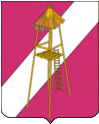 АДМИНИСТРАЦИЯ СЕРГИЕВСКОГО СЕЛЬСКОГО ПОСЕЛЕНИЯ КОРЕНОВСКОГО РАЙОНА  ПОСТАНОВЛЕНИЕ22 октября 2018 года                                                                             № 86ст. СергиевскаяО внесении изменений в постановление администрации Сергиевского сельского поселения Кореновского района от 25 декабря 2017 года № 118 «Об утверждении ведомственной целевой  программы Сергиевского сельского поселения Кореновского района на 2018 год «Субсидии на поэтапное повышение уровня средней заработной платы работников муниципальных учреждений Краснодарского края в целях выполнения указов Президента Российской Федерации»В целях создания благоприятных условий для повышения качественного уровня кадрового потенциала отрасли культуры и участия в софинансировании расходных обязательств на осуществление денежных выплат стимулирующего характера отдельным категориям работников учреждений культуры, искусства и кинематографии,      п о с т а н о в л я ю:                1. Внести в постановление администрации Сергиевского сельского поселения от 25 декабря 2017 года № 118 «Об утверждении ведомственной целевой  программы Сергиевского сельского поселения Кореновского района на 2018 год «Субсидии на поэтапное повышение уровня средней заработной платы работников муниципальных учреждений Краснодарского края в целях выполнения указов Президента Российской Федерации» следующие изменения:           1.1. В паспорте ведомственной целевой программы  Сергиевского сельского поселения Кореновского района на 2018 год «Субсидии на поэтапное повышение уровня средней заработной платы работников муниципальных учреждений Краснодарского края в целях выполнения указов Президента Российской Федерации» раздел «Объем и источники финансирования программы» внесены изменения, читать в новой редакции «5113500,00 рублей, из них местный бюджет — 1338900,00  руб., краевой бюджет 3774600,00 руб.»;          1.2. В разделе 4 «Система программных мероприятий» в разделе 1 «Поэтапное повышение заработной платы работникам муниципальных учреждений до средней заработной платы по Краснодарскому краю»  сумма из краевого бюджета 3545800,00 руб. изменить на 3774600,00 руб.;        1.3. Раздел 5 «Ресурсное обеспечение» читать в новой редакции «Мероприятия Программы финансируются за счет средств бюджета Сергиевского сельского поселения Кореновского района на 2018 год, за счет средств краевого бюджета. Объем финансирования программы составил  5113500,00 рублей, из них местный бюджет — 1338900,00 руб., краевой бюджет 3774600,00 руб.  Объемы финансирования на выполнение мероприятий Программы являются прогнозными и  уточняются в процессе исполнения бюджета Сергиевского сельского поселения.»       2. Финансовому отделу администрации Сергиевского сельского поселения Кореновского района (Бундюк) осуществлять финансирование расходов на реализацию указанной программы в пределах средств, утвержденных в бюджете Сергиевского сельского поселения на эти цели.      3. Обнародовать настоящее постановление в установленных местах для обнародования муниципальных правовых актов Сергиевского сельского поселения и разместить в сети Интернет на официальном сайте Сергиевского сельского поселения Кореновского района.      4. Контроль за выполнением настоящего постановления оставляю за собой.      5.   Постановление  вступает в силу со дня его подписания.ГлаваСергиевского сельского поселенияКореновского района                                                                         А.П.Мозговой